KLASA 7AB Lekcje dn. 07.05. , 08.05.2020Temat : Wzmacnianie mm. brzucha i grzbietu.Filmik: https://www.youtube.com/watch?v=UumncECT4Fw Ćwiczenia wykonujecie 15s.,  5 s. przerwyWykonujemy 2 -3 serieĆwiczenia :Leżenie tyłem ,nogi uniesione w górę, dotykamy dłońmi za uniesionymi kolanami ,łopatki odrywamy od podłożaPodpór przodem na przedramionach, lewe kolano dotyka lewego łokciaLeżenie tyłem, wykonujemy rowerek ze skrętem tułowiaPodpór przodem wykonujemy ,bieg w podporzeWykonujemy „deskę” ze skrętem bioderPodpór przodem, wykonujemy przeskoki przód tyłPodpór przodem na przedramionach, wykonujmy nogami przeskok do rozkrokuLeżenie tyłem unosimy ugięte nogi do klatki piersiowej, opuszczamy nogi prosteLeżenie bokiem ,nogi ugięte, ręce są na karku , wykonujemy spięcia bokiem, ćwiczenie wykonujemy na każdą stronę Leżenie tyłem ,wykonujemy jednoczesne uniesienie rąk i nóg.Mięsnie grzbietu :Klęk podparty ,unosimy po przekątnej wyprostowaną lewą nogę z prawą ręką.Wytrzymujemy 15 s. zmiana strony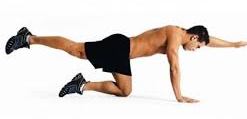 Leżenie tyłem ręce ugięte na karku lub na głowie, nogi wyprostowane, klatkę piersiową unosimy Ćwiczymy 15 s.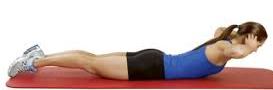 3.Leżenei tyłem jednocześnie unosimy nogi i ręce, ręce wyprostowane nad głową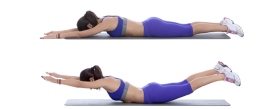 Leżenie tyłem przez określony czas ruchamy nogami i rękoma jednocześnie, naprzemiennie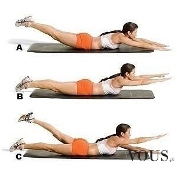 Rozciąganie : 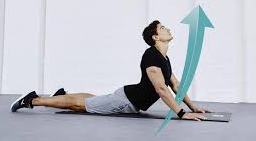 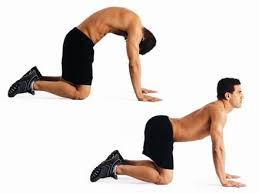 leżenie na plecach z kolanami zgiętymi trzymanymi razem przez dłonie i przyciągniętymi do siebie tak by wyczuć moment odrywania się od podłoża kości krzyżowej, jeżeli ten następuję zatrzymujemy ruch znajdując barierę mięśniową, po pracy rozciągającej kość krzyżowa opada a My wyszukujemy kolejnego podobnego momentu.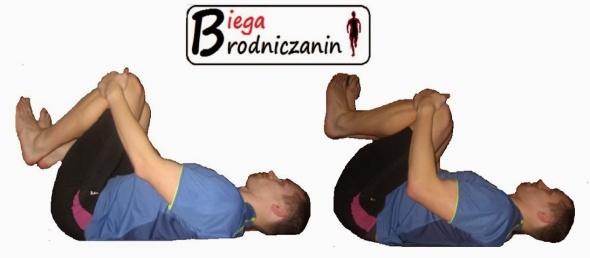 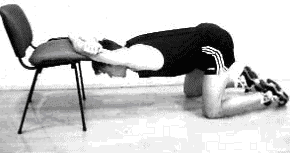 